                                                                         Утверждена                                                                           постановлением администрации                                                                                         Находкинского городского округа                                                                        от 13 августа 2018 года № 1442МУНИЦИПАЛЬНАЯ ПРОГРАММА«Развитие культуры в Находкинском городском округе» на 2019-2023 годыСрок изменяющих документов(в ред. Постановления администрации Находкинского городского округа от 25.03.2019г. № 500;в ред. Постановления администрации Находкинского городского округа от 27.12.2019г.№ 2101,в ред. Постановления администрации Находкинского городского округа от 30.12.2020г. №1424,в ред. Постановления администрации Находкинского городского округа от 26.03.2021г. №323)Паспорт муниципальной программы1. Общая характеристика сферы реализации муниципальной   программы (в  том числе основных проблем) Настоящая Муниципальная программа разработана с целью создания условий для дальнейшего развития  сферы культуры и искусства, сохранения и приумножения культурного наследия НГО.           Сеть муниципальных учреждений культуры НГО состоит из 18 юридических лиц, включающих в себя: учреждения культурно-досугового и музейного типа, библиотеки, театр кукол, школы искусств.В ДШИ, ДХШ НГО обучается более 1500 детей. Одним из важных показателей профессионального уровня образовательной подготовки детей  являются результаты конкурсов, проводимых образовательными учреждениями культуры и искусства.  Ежегодно в конкурсах принимают участие более 500 детей, часть из них становятся лауреатами и направляются для участия в краевых и региональных конкурсах. 	В рамках реализации муниципальной программы «Развитие культуры в НГО» в период с 2015 по 2018 год удалось выполнить ряд задач, связанных с модернизацией и укреплением материально-технической базы организаций культуры. Проводились ремонты, приобреталось необходимое оборудование и музыкальные инструменты. 	Несмотря на реализованный комплекс мер и положительную динамику отдельных показателей, многие вопросы в сфере культуры остались нерешенными. Требует оснащения и укрепления материально-техническая база организаций культуры. На проведение ремонтов, приобретение оборудования, музыкальных инструментов, расширение фондохранилища музейно-выставочного центра, пополнение библиотечных фондов требуется финансирование в размере                            169 345,00 тысяч рублей.  Отдельным направлением выступают мероприятия по исполнению предписаний, связанных с обеспечением антитеррористической и противопожарной защищенности организаций культуры. Общая сумма необходимая на устранение замечаний составляет 16 626,00 тысяч рублей.Развитие библиотечной отрасли неразрывно  связано  с  автоматизацией  библиотечных  процессов  и  внедрением  новых  технологий.  Для осуществления максимально быстрого и полного доступа к информации необходимо внедрить RFID-технологии, которые увеличат скорость  работы  с  библиотечными фондами  и улучшат  уровень обслуживания читателей. По предварительным расчетам, приобретение и установка оборудования составит 7 100,00 тысяч рублей. Не менее значимым вопросом для муниципальных библиотек остается комплектование библиотечных фондов новыми поступлениями документов на печатных и электронных носителях. В соответствие со стандартами международной федерации библиотечных ассоциаций и учреждений, объем новых поступлений ежегодно должен составлять не менее 250 экз. на 1000 жителей. Исполнение утвержденного норматива должно быть обеспечено финансированием с постепенным увеличением средств, направляемых на пополнение фондов библиотек.  Вопросы обновления и сохранения фондов актуальны и для учреждений музейного типа. Пополнение фондов учреждений музейного типа напрямую связано с реализацией государственной культурной политики по сохранению культурного наследия. На сегодняшний день в фонды музея и картинной галереи «Вернисаж»  поступает ограниченное количество экспонатов.С целью обеспечения сохранности объектов культурного наследия планируется проводить планомерную работу по оформлению охранных зон на объекты культурного наследия, находящиеся в муниципальной собственности НГО.                                       По предварительным расчетам, сумма затрат на оформление охранных зон составит                    3 000,00 тысяч рублей.  Ведущие коллективы и  одаренные учащиеся организаций культуры регулярно занимают призовые места на престижных конкурсах и формируют положительный имидж НГО. Необходимо системно оказывать поддержку по направлению персонала на обучение и участие учащихся в конкурсах различного уровня.  Отдельным блоком в программе выступают мероприятия по реализации государственной культурной политики на территории НГО, которые направлены на: - проведение культурно-массовых мероприятий к государственным праздникам, всероссийским акциям, памятным датам, юбилеям учреждений, а так же мероприятий, направленных на воспитание патриотизма, семейных традиционных ценностей, гармонизацию межнациональных отношений и популяризацию объектов культурного наследия; - создание условий для формирования гармонично развитой личности; - сохранение объектов культурного наследия.Реализация вышеуказанных направлений будет способствовать росту творческого потенциала населения, обеспечению доступа граждан к культурным ценностям, участию в культурной жизни, формированию духовно-нравственного общества и раскрытию потенциала каждой личности.	Прогноз развития отрасли культуры НГО неразрывно связан с утвержденными ориентирами государственной культурной политики и экономическим развитием страны. 	Текущий (базовый) сценарий предполагает постепенное преодоление существующих проблем при сохранении сложившихся тенденций, а также относительно устойчивое развитие отрасли культуры без проведения существенных структурных преобразований. 	Реализация Муниципальной программы сопряжена с рисками, которые могут препятствовать достижению запланированных результатов. К числу частично управляемых рисков относится дефицит в отрасли культуры высококвалифицированных кадров для внедрения программно-целевых методов и механизмов управления, ориентированных на результат, на муниципальном уровне.	Основным неуправляемым риском является замедление темпов роста экономики, которое существенно влияет на сокращение объемов бюджетного финансирования Муниципальной программы.	Способами ограничения финансовых рисков может являться ежегодное уточнение объемов финансовых средств, предусмотренных на реализацию Муниципальной программы, определение приоритетов для первоочередного финансирования. При этом, необходимо понимать, что невыполнение программных мероприятий может привести к:	- снижению интеллектуального и культурного уровня населения округа;	- искажению общепризнанных ценностей и ориентиров;	- росту агрессии и проявлению асоциального поведения;	- деформации исторической памяти;	- разрыву социальных связей (дружеских, семейных, соседских), росту индивидуализма и пренебрежения к правам других.	Для дальнейшего развития  культуры и искусства в НГО требуется комплексное решение и стабильное финансирование с использованием программно-целевого метода, который позволит проводить администрации НГО планомерную работу по реализации Муниципальной программы.Это потребует внесения изменений в Муниципальную программу, пересмотра целевых значений показателей, возможно, отказ от реализации отдельных мероприятий Муниципальной программы.Выполнение запланированных мероприятий  Муниципальной программы создаст к 2023 году условия для устойчивого функционирования сферы культуры и искусства, приумножит культурное наследие НГО. 	2. Сроки и этапы реализации муниципальной программы	Программа действует с 2019 по 2023 год.	Реализация программы осуществляется в один этап. 3. Целевые показатели (индикаторы) муниципальной программы  Сведения о целевых показателях (индикаторах) муниципальной программы с расшифровкой плановых значений по годам и этапам ее реализации представлены в приложении №1.Методика расчета целевых показателей (индикаторов) муниципальной программы4. Механизм реализации муниципальной программыМеханизм реализации Муниципальной программы основан на осуществлении мероприятий в соответствии с финансовыми средствами, предусмотренными в бюджете НГО  на финансирование муниципальной программы на очередной финансовый год. Ответственный исполнитель – управление культуры администрации НГО.Ответственный исполнитель в целях реализации программы:- обеспечивает разработку программы, согласование и утверждение в установленном порядке;- организует реализацию программы, обеспечивает внесение изменений и несет ответственность за достижение целевых показателей (индикаторов) программы, а также конечных результатов ее реализации;- проводит оценку эффективности реализации программы;- ежеквартально осуществляет мониторинг реализации программы;- подготавливает ежегодный годовой отчет о ходе реализации и оценке эффективности реализации программы и представляет его в управление экономики, потребительского рынка и предпринимательства администрации НГО и финансовое управление администрации НГО;- размещает ежегодный отчет по программе на официальном сайте НГО в информационно-телекоммуникационной сети Интернет.- несет ответственность за достоверность и своевременность предоставления информации для государственной регистрации программы.Ответственные соисполнители:МКУ «ЦБ МУК» НГО совместно с управлением культуры администрации НГО в рамках настоящей муниципальной программы:- формирует и  подает  в Администрацию Приморского края пакет документов для получения субсидии из бюджета Приморского края на софинансирование расходных обязательств по: проведению капитальных ремонтов муниципальных бюджетных учреждений культуры и искусства; приобретению оборудования; музыкальных инструментов; комплектованию библиотечных фондов новыми поступлениями в рамках реализации государственной программы Приморского края «Об утверждении государственной программы Приморского края «Развитие культуры Приморского края на 2013-2020 годы», утвержденной постановлением Администрации Приморского края от 07.12.2012г. № 387-па;- формирует     предложения    к     проекту     муниципального    правового акта НГО о бюджете НГО по финансированию мероприятий Муниципальной программы на очередной финансовый год;- несет ответственность за достижение целевых индикаторов, показателей муниципальной программы, а также ожидаемых результатов её реализации; - осуществляет общее руководство, координацию и контроль за реализацией мероприятий Муниципальной программы.Муниципальные бюджетные учреждения культуры НГО в рамках настоящей муниципальной программы:- представляют в установленный срок ответственному исполнителю информацию о ходе реализации мероприятий программы, отдельных мероприятий входящих в муниципальную программу, в реализации которых принимали участие;- представляют ответственному исполнителю информацию, необходимую для проведения ежеквартального мониторинга реализации муниципальной программы, оценки эффективности реализации и подготовки ежегодного отчета;- несут ответственность за достижение целевых показателей (индикаторов), отдельных мероприятий, в реализации которых принимали участие.Механизм реализации основных мероприятий программыРеализация мероприятий, осуществляется в соответствии с Федеральным законом от 05.04.2013г. № 44-ФЗ «О контрактной системе в сфере закупок товаров, работ, услуг для обеспечения государственным и муниципальных нужд» и предусматривает выполнение основных мероприятий: 1. Укрепление материально-технической базы муниципальных бюджетных организаций культуры НГО предусматривает приобретение оборудования, музыкальных инструментов и проведение капитальных ремонтов. 2. Проведение социально-значимых культурно-массовых мероприятий предусматривает  проведение:- культурно-массовых мероприятий к государственным праздникам, всероссийским акциям, памятным датам, юбилеям учреждений, а так же мероприятий, направленных на воспитание патриотизма, семейных традиционных ценностей; - мероприятий, направленных на укрепление гражданского единства и гармонизацию межнациональных отношений;- мероприятий, направленных на популяризацию объектов культурного наследия;- мероприятий направленных на удовлетворение духовно-нравственных и художественно-эстетической потребности жителей НГО.3.  Поддержка творческой деятельности в сфере культуры НГО реализуется через:-  организацию участия творческих коллективов и талантливых учащихся ДШИ, ДХШ в конкурсах и плэнерах (региональных, всероссийских, международных);- оказание ежегодной адресной поддержки одаренным детям ДШИ, ДХШ НГО по результатам участия в конкурсах, победителям городского конкурса «Лучший ученик ДШИ, ДХШ»;- оказание адресной поддержки победителю городского конкурса «Лучший преподаватель ДШИ, ДХШ».4. Сохранение исторического и культурного  наследия НГО предусматривает разработку проектно-сметной документации на проведение работ по сохранению объектов культурного наследия (памятников истории и культуры), находящихся в муниципальной собственности НГО и оформление охранных зон и границ территории объектов культурного наследия, находящихся в муниципальной собственности НГО.Реализация   отдельных   мероприятий   осуществляется  путем получения из бюджета НГО финансирования на расходы по обеспечению деятельности муниципальных учреждений культуры, на проведение мероприятий по пожарной безопасности, мероприятий по профилактике терроризма и экстремизма (обеспечение видеонаблюдения и иные мероприятия, направленные на защищенность муниципальных учреждений), на профессиональную подготовку, переподготовку, повышение квалификации персонала по основной деятельности учреждений культуры, на комплектование книжных фондов библиотек и обеспечение деятельности МКУ «ЦБ МУК» НГО. 5. Прогнозная оценка расходов муниципальной программы 	Прогнозная оценка расходов Программы приведена в приложении № 2.    6. Ресурсное обеспечение реализации муниципальной программы за счет средств бюджета НГО	Ресурсное обеспечение реализации Программы за счет средств бюджетаНГО приведена в приложении № 3.7. Методика оценки эффективности муниципальной программы7.1. Оценка эффективности реализации муниципальной программы проводится на основе оценок по трем критериям:степени достижения целей и решения задач муниципальной программы;степени соответствия запланированному уровню затрат;степени реализации основных мероприятий муниципальной программы.7.1.1. Оценка степени достижения целей и решения задач муниципальной программы. Для оценки степени достижения целей и решения задач (далее - степень реализации) муниципальной программы определяется степень достижения плановых значений каждого показателя (индикатора), характеризующего цели и задачи муниципальной программы.Степень достижения планового значения каждого показателя (индикатора), характеризующего цели и задачи муниципальной программы, рассчитывается по следующим формулам:      ,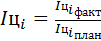 где:- степень достижения планового значения показателя (индикатора), характеризующего цели и задачи муниципальной программы;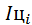  - фактическое значение i-го индикатора (показателя) муниципальной программы;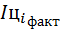  - плановое значение i-го индикатора (показателя) муниципальной программы (для индикаторов (показателей), желаемой тенденцией развития которых является рост значений). 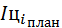 При использовании данной формулы в случаях, если IЦi ,больше 1, значение IЦi принимается равным 1.Степень реализации муниципальной программы рассчитывается по формуле:           Iц=,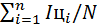  где: Iц - степень реализации муниципальной программы; - степень достижения планового значения показателя (индикатора), характеризующего цели и задачи муниципальной программы;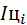 N - число показателей, характеризующих цели и задачи муниципальной программы;7.1.2. Оценка степени соответствия запланированному уровню затрат.Степень соответствия запланированному уровню затрат оценивается, как отношение фактических (с учетом кредиторской задолженности по состоянию на             1 января текущего финансового года, сложившейся по причине недофинансирования за счет средств бюджета НГО в отчетном году) и плановых объемов финансирования муниципальной программы в отчетном периоде по формуле:           Сфин =  ,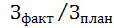 где: Сфин - степень соответствия запланированному уровню расходов;-  фактические расходы на реализацию программы в отчетном году;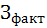  - плановые расходы на реализацию программы в отчетном году.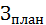 В качестве плановых расходов из средств местного бюджета указываются данные по бюджетным ассигнованиям, предусмотренным на реализацию соответствующей программы в решении Думы НГО о бюджете на очередной финансовый год и плановый период.7.1.3. Оценка степени реализации основных мероприятийСтепень реализации основных мероприятий оценивается, как доля основных мероприятий, выполненных в полном объеме, по следующей формуле:= , 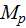 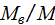 где:  - степень реализации основных мероприятий муниципальной программы;Мв - количество основных мероприятий, выполненных в полном объеме, из числа мероприятий, запланированных к реализации в отчетном году;М - общее количество основных мероприятий, запланированных к реализации в отчетном году.Основное мероприятие, результаты которого оцениваются на основании числовых (в абсолютных или относительных величинах) значений показателей, может считаться выполненным в полном объеме при условии, если фактически достигнутый результат составляет не менее 95 %  от запланированного. По иным основным мероприятиям результаты реализации могут оцениваться, как наступление или не наступление события (событий) и (или) достижение качественного результата (оценка проводится экспертно). 7.2. Оценка эффективности реализации муниципальной программы рассчитывается по следующей формуле:Э = ,  (1)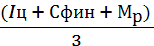 где: Э - эффективность реализации муниципальной программы;Iц - степень реализации муниципальной программы;Сфин - степень соответствия запланированному уровню расходов; - Степень реализации основных мероприятий муниципальной программы;	7.3. Эффективность реализации муниципальной программы признается высокой в случае, если значение Э составляет не менее 0,90.Эффективность реализации муниципальной программы признается средней в случае, если значение Э составляет не менее 0,75.Эффективность реализации муниципальной программы признается удовлетворительной в случае, если значение Э составляет не менее 0,65. В остальных случаях эффективность реализации муниципальной программы признается неудовлетворительной.8. План реализации муниципальной программыПлан реализации муниципальной программы на 2019-2023 годы представлен в приложении № 4.                                                                                                                          Приложение № 1                                                                                                                                      к Муниципальной программе  								  				     «Развитие культуры  в Находкинском											              городском округе» на 2019-2023 годы    Сведения о целевых показателях (индикаторах) муниципальнойпрограммы «Развитие культуры в Находкинском городском округе» на 2019-2023 годыНачальник управления культуры администрацииНаходкинского городского округа 					                                                                                     Т.В. Ольшевская                                                                                                                                                                                  Приложение № 2                                                                                                                                      к Муниципальной программе  								  				     «Развитие культуры  в Находкинском											              городском округе» на 2019-2023 годы    ПРОГНОЗНАЯ  ОЦЕНКАрасходов муниципальной программы Находкинского городского округа«Развитие культуры в Находкинском городском округе» на 2019-2023 годыНачальник управления культуры администрацииНаходкинского городского округа                                                                                                                                        Т.В. Ольшевская                                                                                                                                                                                 Приложение № 3                                                                                                                                      к Муниципальной программе  								  				     «Развитие культуры  в Находкинском											              городском округе» на 2019-2023 годы    РЕСУРСНОЕ ОБЕСПЕЧЕНИЕ
 реализации муниципальной программы«Развитие культуры в Находкинском городском округе» на 2019-2023 годы»за счет средств бюджета Находкинского городского округаНачальник управления культуры администрацииНаходкинского городского округа                                                                                                                                        Т.В. Ольшевская			                                                                                                                                                                                                                                                       Приложение № 4                                                                                                                                                                                                                                                 к Муниципальной программе  								  				     «Развитие культуры  в Находкинском												    городском округе» на 2019-2023 годы    ПЛАН РЕАЛИЗАЦИИмуниципальной программы «Развитие культуры в Находкинском городском округе»  на 2019-2023 годыНачальник управления культуры администрацииНаходкинского городского округа                                                                                                                              Т.В. ОльшевскаяОтветственный исполнитель муниципальной программыУправление культуры администрации Находкинского городского округаСоисполнители муниципальной программы:Муниципальное казенное учреждение «Централизованная бухгалтерия муниципальных учреждений культуры» (далее – МКУ «ЦБ МУК» Находкинского городского округа,Муниципальные бюджетные учреждения культуры Находкинского городского округа,Муниципальные бюджетные учреждения дополнительного образования в сфере культуры и искусства Находкинского городского округа.Структура муниципальной программы:Мероприятия муниципальной программы.Отдельные мероприятия:- Расходы на обеспечение деятельности муниципальных учреждений культуры;- Комплектование книжных фондов;- Расходы на обеспечение деятельности МКУ «ЦБ МУК» Находкинского городского округа;- Мероприятия по профилактике терроризма и экстремизма (обеспечение видеонаблюдения и иные мероприятия, направленные на защищенность муниципальных учреждений);- Профессиональная подготовка, переподготовка и повышение квалификации персонала по направлению основной деятельности учреждений.Сведения о программах, принятых (принимаемых) в соответствии с требованиями федерального законодательства, краевого законодательства в сфере реализации муниципальной программы (при наличии)Государственная программа Российской Федерации «Развитие культуры и туризма» на 2013-2020 годы», утвержденная постановлением Правительства Российской Федерации от 15 апреля 2014г. № 317;государственная программа Приморского края «Развитие культуры Приморского края на 2013 - 2020 годы», утвержденная постановлением администрации Приморского края от 07 декабря 2012г. № 387-па. «Программа развития системы российского музыкального образования на период 2015-2020 годы», утверждена Министерством культуры Российской Федерации от 29 декабря 2014г.Цель муниципальной программыСоздание условий для дальнейшего развития  сферы культуры и искусства, сохранение и приумножение культурного наследия  Находкинского городского округа (далее – НГО).Задачи муниципальной программы1. Повышение материально-технического обеспечения муниципальных бюджетных организаций культуры НГО. 2. Организация культурно-досугового обслуживания населения НГО. 3.  Поддержка и развитие талантливых детей и преподавателей детских школ искусств, детских художественных школ НГО. 4. Обеспечение сохранности объектов культурного наследия, находящихся в собственности НГО. Этапы и сроки реализации муниципальной программыРеализация муниципальной программы проводится в один этап с 2019г. по 2023г.  Целевые показатели (индикаторы) муниципальной программы1. Доля муниципальных учреждений культуры и искусства НГО, находящихся удовлетворительном состоянии, от общего количества муниципальных учреждений культуры и искусства НГО (%);2. Доля населения Находкинского городского округа принявшего участие в социально- значи-мых мероприятиях от общей численности населения НГО(%);3. Число участников клубных формирований культурно-досуговых учреждений НГО (чел.);4. Доля детей, обучающихся в детских школах искусств, детских художественных школах (далее - ДШИ,ДХШ) НГО, привлекаемых к участию в творческих мероприятиях регионального, всероссийского, международного значения, от общего числа детей, обучающихся в ДШИ, ДХШ НГО (%);5. Количество объектов культурного наследия имеющие охранные зоны, находящихся в муниципальной собственности  НГО (ед.).Прогнозная оценка расходов муниципальной программы за счет федерального бюджета, краевого бюджета, бюджета Находкинского городского округа, в том числе по годам Прогноз расходов муниципальной программы за  счет средств:федерального бюджета – 35 266,24 тыс. руб., в том числе:2019 год – 7 132,89 тыс. руб.;2020 год – 4 774,68 тыс. руб.;2021 год – 23 358,67 тыс. руб.;краевого бюджета – 111 888,59 тыс. руб., в том числе:2019 год – 4 294,63 тыс. руб.;2020 год – 28 586,43 тыс. руб.;2021 год – 79 007,53 тыс.руб.;местного бюджета НГО, необходимых для реализации программы – 2 141 862,52 тыс. руб., в том числе:2019 год – 395 402,86 тыс. руб.;2020 год – 412 466,58 тыс. руб.;2021 год – 431 263,08 тыс. руб.;2022 год – 442 853,00 тыс. руб.;2023 год – 460 104,00 тыс. руб.Ресурсное обеспечение реализации муниципальной программы за счет федерального бюджета, краевого бюджета, бюджета Находкинского городского округа, в том числе по годамОбъем финансирования за счет средств:федерального бюджета – 11 907,57  тыс. руб., в том числе:           2019 год – 7 132,89 тыс. руб.;           2020 год – 4 774,68 тыс. руб.;           краевого бюджета – 32 881,06 тыс. руб., в том числе:           2019 год – 4 294,63 тыс. руб.;           2020 год – 28 586,43 тыс. руб.;            местного бюджета НГО, необходимых для реализации программы – 1 742 049,62 тыс. руб., в том числе:           2019 год – 354 036,06 тыс. руб.;           2020 год – 375 398,56 тыс. руб.;           2021 год – 355 205,00 тыс. руб.;           2022 год – 355 205,00 тыс. руб.;           2023 год – 302 205,00 тыс. руб.Ожидаемые результаты реализации муниципальной программы1. Увеличение доли муниципальных учреждений культуры и искусства, находящихся в удовлетворительном состоянии, от общего количества муниципальных учреждений культуры и искусства НГО (%): с 38% в 2018г. до 62% в 2023г.2. Увеличение доли населения НГО, принявшего участие в социально-значимых мероприятиях от общей численности населения НГО (%):  с 12% в 2018г. до  17% в 2023г.3. Увеличение числа участников клубных формирований культурно-досуговых учрежде-ний НГО (чел.): с 4200 чел. в 2018г. до 4250 чел. в 2023г.4. Увеличение охвата детей обучающихся в ДШИ, ДХШ НГО, привлекаемых к участию в творческих мероприятиях регионального, всероссийского, международного значения, от общего числа детей, обучающихся в ДШИ, ДХШ НГО (%): с 9% в 2018г. до 11% в 2023г.  5. Увеличение количества объектов культурного наследия имеющих охранные зоны, находящихся в муниципальной собственности НГО (ед.): с 3 ед. в 2018г. до 10 ед. в 2023г.                                 Вид учреждения культурыКоличество – всего                               Вид учреждения культуры2018 годДШИ, ДХШ 6Центральная библиотечная система (12 библиотек)1 Музеи2Культурно-досуговые учреждения7Театры1Централизованная бухгалтерия муниципальных учреждений культуры1ВСЕГО:18№п/пНаименование целевого показателя (индикатора)Методика расчетаИсточник информации1.Доля муниципальных учреждений культуры и искусства, находящихся удовлетворительном состоянии, от общего количества муниципальных учреждений культуры и искусства НГО (%)D=(A/B)x100, где:             D- доля муниципальных учреждений культуры и искусства, находящихся удовлетворительном состоянии, от общего количества муниципальных учреждений культуры и искусства НГО;              А –количество муниципальных учреждений культуры и искусства НГО, находящихся удовлетворительном состоянии.                             В – общее количество муниципальных учреждений культуры и искусства НГО Сведения подведомственных учреждений культуры НГО по итогам годовых отчетовИнформация   управления культуры администрации НГО 2.Доля населения НГО принявшего участие в социально- значимых мероприятий от общей численности населения  НГО (%);D=(A/B)x100, где:                 D- Доля населения НГО принявшего участие в социально- значимых мероприятий;                     А – численность населения  НГО принявшего участие в социально- значимых мероприятий;                       В – общая численность населения НГОСведения подведомственных учреждений культуры НГО по итогам годовых отчетов.                    Сведения территориального органа Федеральной службы государственной статистики по Приморскому краю (г. Находка)3.Число участников клубных формирований  культурно-досуговых учреждений НГО (чел.);Число участников клубных формирований  культурно-досуговых учреждений НГО в отчетном году (чел.) Сведения подведомственных учреждений культуры НГО по итогам годовых отчетов 4.Доля детей, обучающихся в ДШИ, ДХШ НГО, привлекаемых к участию в творческих мероприятиях регионального, всероссийского, международного значения, от общего числа детей, обучающихся в ДШИ, ДХШ НГО (%)D=(A/B)x100,где:D- доля детей, обучающихся в ДШИ, ДХШ НГО, привлекаемых к участию в творческих мероприятиях регионального, всероссийского, международного значения, от общего числа детей, обучающихся в ДШИ, ДХШ НГО(%);А – число детей привлекаемых к участию в творческих мероприятиях регионального, всероссийского, международного значения, от общего числа детей, обучающихся в ДШИ, ДХШ НГО;В – общая численность детей, обучающихся в ДШИ, ДХШ НГО.Сведения подведомственных учреждений искусства по итогам годовых отчетовСведения территориального органа Федеральной службы государственной статистики по Приморскому краю (г. Находка)5.Количество объектов культурного наследия имеющие охранные зоны, находящиеся в муниципальной собственности НГО  (ед.).Количество объектов культурного наследия имеющие охранные зоны, находящиеся в муниципальной собственности НГО (ед.).Информация   управления культуры администрации НГО№ п/пНаименованиеЕд. изм.Значение целевого показателя (индикатора) Значение целевого показателя (индикатора) Значение целевого показателя (индикатора) Значение целевого показателя (индикатора) Значение целевого показателя (индикатора) Значение целевого показателя (индикатора) Ожидаемые конечные результаты№ п/пНаименованиеЕд. изм.2018 год(отчет. год)2019год2020 год2021год2022год2023годОжидаемые конечные результаты123456789101.1. Доля муниципальных учреждений культуры и искусства НГО, находящихся в удовлетвори-тельном состоянии, от общего количества муниципальных учреждений культуры и искусства НГО%384149545962621.2.Доля населения НГО принявшего участие в социально- значимых мероприятий  от общей численности населения НГО%121314151617171.3.Число участников клубных формирований учреждений  культурно-досуговых учреждений НГО чел.4200421042204230424042504250123456789101.4.Доля детей, обучающихся в ДШИ, ДХШ (в том числе по видам искусств) НГО, привлекаемых к участию в творческих мероприятиях регионального, всероссийского, международного значений, от общего числа детей, обучающихся в ДШИ, ДХШ НГО%99,51010,210,511111.5.Количество объектов культурного наследия имеющие охранные зоны, находящихся  в муниципальной собственности НГОед.3468101010N 
п/пНаименование  Источники  ресурсного  обеспеченияОценка расходов (тыс. руб.), годыОценка расходов (тыс. руб.), годыОценка расходов (тыс. руб.), годыОценка расходов (тыс. руб.), годыОценка расходов (тыс. руб.), годыN 
п/пНаименование  Источники  ресурсного  обеспечения2019202020212022202312345678Муниципальная программа «Развитие культуры в Находкинском городском округе» на 2019-2023 годыВсего 406 830,38445 827,69533 402,28442 853,00460 104,00Муниципальная программа «Развитие культуры в Находкинском городском округе» на 2019-2023 годыфедеральный бюджет(субсидии, субвенции, иные межбюджетные трансферты)7 132,894 774,6823 358,670,000,00Муниципальная программа «Развитие культуры в Находкинском городском округе» на 2019-2023 годыкраевой бюджет (субсидии, субвенции, иные межбюджетные трансферты)4 294,6328 586,4379 007,530,000,00Муниципальная программа «Развитие культуры в Находкинском городском округе» на 2019-2023 годыбюджет НГО 395 402,86412 466,58431 036,08442 853,00460 104,001.Основное мероприятие: Укрепление материально-технической базы муниципальных бюджетных Всего 42 280,7664 101,58140 345,2837 552,0037 514,001.Основное мероприятие: Укрепление материально-технической базы муниципальных бюджетных федеральный бюджет(субсидии, субвенции, иные межбюджетные трансферты)7 132,894 774,6823 358,670,000,0012345678организаций культуры НГОкраевой бюджет (субсидии, субвенции, иные межбюджетные трансферты)4 148,5328 437,1877 654,530,000,00организаций культуры НГОбюджет НГО30 999,3430 889,7239 332,0837 552,0034 514,001.1.Приобретение оборудования и музыкальных инструментовВсего 13 196,0012 360,0014 161,005 872,007 284,001.1.Приобретение оборудования и музыкальных инструментовфедеральный бюджет(субсидии, субвенции, иные межбюджетные трансферты)0,000,000,000,000,001.1.Приобретение оборудования и музыкальных инструментовкраевой бюджет (субсидии, субвенции, иные межбюджетные трансферты)0,000,000,000,000,001.1.Приобретение оборудования и музыкальных инструментовбюджет НГО13 196,0012 360,0014 161,005 872,007 284,001.2.Проведение капитальных ремонтовВсего 16 539,0017 033,0021 080,0031 680,0030 230,001.2.Проведение капитальных ремонтовфедеральный бюджет(субсидии, субвенции, иные межбюджетные трансферты)0,000,000,000,000,001.2.Проведение капитальных ремонтовкраевой бюджет (субсидии, субвенции, иные межбюджетные трансферты)0,000,000,000,000,001.2.Проведение капитальных ремонтовбюджет НГО16 539,0017 033,0021 080,0031 680,0030 230,001.3.Осуществление поддержки творческой деятельности и укрепление МТБ муниципальных театров в населенных пунктах с численностью населения до 300 тыс. чел. Всего 5 431,824 752,564 950,000,000,001.3.Осуществление поддержки творческой деятельности и укрепление МТБ муниципальных театров в населенных пунктах с численностью населения до 300 тыс. чел. федеральный бюджет(субсидии, субвенции, иные межбюджетные трансферты)4 750,004 156,004 326,000,000,001.3.Осуществление поддержки творческой деятельности и укрепление МТБ муниципальных театров в населенных пунктах с численностью населения до 300 тыс. чел. краевой бюджет (субсидии, субвенции, иные межбюджетные трансферты)647,73566,73589,000,000,001.3.Осуществление поддержки творческой деятельности и укрепление МТБ муниципальных театров в населенных пунктах с численностью населения до 300 тыс. чел. бюджет НГО34,0929,8335,000,000,001.4.Осуществление строительст-ва, реконструкции, ремонта объектов культуры (в том числе проектно-изыскательские работы), Всего 4 530,3627 638,0278 526,250,000,001.4.Осуществление строительст-ва, реконструкции, ремонта объектов культуры (в том числе проектно-изыскательские работы), федеральный бюджет(субсидии, субвенции, иные межбюджетные трансферты)0,000,000,000,000,0012345678находящихся в муниципальной собственностикраевой бюджет (субсидии, субвенции, иные межбюджетные трансферты)3 310,1426 256,1274 282,250,000,00находящихся в муниципальной собственностибюджет НГО1 220,221 381,904 244,000,000,001.5.Оснащение образовательных учреждений в сфере культуры (детские школы искусств) музыкальными инструментами, оборудованием и учебными материалами (в рамках нацпроекта))Всего2 583,590,000,000,000,001.5.Оснащение образовательных учреждений в сфере культуры (детские школы искусств) музыкальными инструментами, оборудованием и учебными материалами (в рамках нацпроекта))федеральный бюджет(субсидии, субвенции, иные межбюджетные трансферты)2 382,890,000,000,000,001.5.Оснащение образовательных учреждений в сфере культуры (детские школы искусств) музыкальными инструментами, оборудованием и учебными материалами (в рамках нацпроекта))краевой бюджет (субсидии, субвенции, иные межбюджетные трансферты)190,660,000,000,000,001.5.Оснащение образовательных учреждений в сфере культуры (детские школы искусств) музыкальными инструментами, оборудованием и учебными материалами (в рамках нацпроекта))бюджет НГО10,030,000,000,000,001.6.Приобретение музыкальных инструментов и художественного инвентаря для учреждений дополнительного образования в сфере культурыВсего0,001 610,530,000,000,001.6.Приобретение музыкальных инструментов и художественного инвентаря для учреждений дополнительного образования в сфере культурыфедеральный бюджет(субсидии, субвенции, иные межбюджетные трансферты)0,000,000,000,000,001.6.Приобретение музыкальных инструментов и художественного инвентаря для учреждений дополнительного образования в сфере культурыкраевой бюджет (субсидии, субвенции, иные межбюджетные трансферты)0,001 530,000,000,000,001.6.Приобретение музыкальных инструментов и художественного инвентаря для учреждений дополнительного образования в сфере культурыбюджет НГО0,0080,530,000,000,001.7.Проведение капитальных ремонтов и реконструкций детских школ искусств по видам искусствВсего0,00707,4721 628,030,000,001.7.Проведение капитальных ремонтов и реконструкций детских школ искусств по видам искусствфедеральный бюджет(субсидии, субвенции, иные межбюджетные трансферты)0,00618,6819 032,670,000,001.7.Проведение капитальных ремонтов и реконструкций детских школ искусств по видам искусствкраевой бюджет (субсидии, субвенции, иные межбюджетные трансферты)0,0084,332 465,590,000,001.7.Проведение капитальных ремонтов и реконструкций детских школ искусств по видам искусствбюджет НГО0,004,46129,770,000,00123456782.Основное мероприятие: Проведение социально-значимых культурно-массовых мероприятийвсего 10 279,0013 575,0011 123,0010 995,0011 876,002.Основное мероприятие: Проведение социально-значимых культурно-массовых мероприятийфедеральный бюджет(субсидии, субвенции, иные межбюджетные трансферты)0,000,000,000,000,002.Основное мероприятие: Проведение социально-значимых культурно-массовых мероприятийкраевой бюджет (субсидии, субвенции, иные межбюджетные трансферты)0,000,000,000,000,002.Основное мероприятие: Проведение социально-значимых культурно-массовых мероприятийбюджет НГО10 279,0013 575,0011 123,0010 995,0011 876,002.1.Проведение культурно-массовых мероприятий, к государственным праздникам, всероссийским акциям, памятным датам, юбилеям учреждений, а так же мероприятий, направленных на воспитание патриотизма, семейных традиционных ценностейвсего 8 130,0010 799,009 199,008 960,009 733,002.1.Проведение культурно-массовых мероприятий, к государственным праздникам, всероссийским акциям, памятным датам, юбилеям учреждений, а так же мероприятий, направленных на воспитание патриотизма, семейных традиционных ценностейфедеральный бюджет(субсидии, субвенции, иные межбюджетные трансферты)0,000,000,000,000,002.1.Проведение культурно-массовых мероприятий, к государственным праздникам, всероссийским акциям, памятным датам, юбилеям учреждений, а так же мероприятий, направленных на воспитание патриотизма, семейных традиционных ценностейкраевой бюджет (субсидии, субвенции, иные межбюджетные трансферты)0,000,000,000,000,002.1.Проведение культурно-массовых мероприятий, к государственным праздникам, всероссийским акциям, памятным датам, юбилеям учреждений, а так же мероприятий, направленных на воспитание патриотизма, семейных традиционных ценностейбюджет НГО8 130,0010 799,009 199,008 960,009 733,002.2.Проведение мероприятий, направленных на укрепление гражданского единства и гармонизацию межнациональных отношенийвсего 450,00548,00142,00147,00147,002.2.Проведение мероприятий, направленных на укрепление гражданского единства и гармонизацию межнациональных отношенийфедеральный бюджет(субсидии, субвенции, иные межбюджетные трансферты)0,000,000,000,000,002.2.Проведение мероприятий, направленных на укрепление гражданского единства и гармонизацию межнациональных отношенийкраевой бюджет (субсидии, субвенции, иные межбюджетные трансферты)0,000,000,000,000,002.2.Проведение мероприятий, направленных на укрепление гражданского единства и гармонизацию межнациональных отношенийбюджет НГО450,00548,00142,00147,00147,002.3.Проведение мероприятий направленных на удовлетворение духовно-нравственных и художественно-эстетической потребности жителей НГО всего 1 699,00 2 228,001 782,001 888,001 996,002.3.Проведение мероприятий направленных на удовлетворение духовно-нравственных и художественно-эстетической потребности жителей НГО федеральный бюджет(субсидии, субвенции, иные межбюджетные трансферты)0,000,000,000,000,002.3.Проведение мероприятий направленных на удовлетворение духовно-нравственных и художественно-эстетической потребности жителей НГО краевой бюджет (субсидии, субвенции, иные межбюджетные трансферты)0,000,000,000,000,002.3.Проведение мероприятий направленных на удовлетворение духовно-нравственных и художественно-эстетической потребности жителей НГО бюджет НГО1 699,00 2 228,001 782,001 888,001 996,00123456783.Основное мероприятие: Поддержка творческой деятельности в сфере культуры НГОвсего 262,00262,00272,00282,00282,003.Основное мероприятие: Поддержка творческой деятельности в сфере культуры НГОфедеральный бюджет(субсидии, субвенции, иные межбюджетные трансферты)0,000,000,000,000,003.Основное мероприятие: Поддержка творческой деятельности в сфере культуры НГОкраевой бюджет (субсидии, субвенции, иные межбюджетные трансферты)0,000,000,000,000,003.Основное мероприятие: Поддержка творческой деятельности в сфере культуры НГОбюджет НГО262,00262,00272,00282,00282,003.1.Организация участия творчес-ких коллективов и талантли-вых учащихся ДШИ, ДХШ НГО в конкурсах и плэнерах (региональных, всероссийских, международных)всего 150,00150,00160,00170,00170,003.1.Организация участия творчес-ких коллективов и талантли-вых учащихся ДШИ, ДХШ НГО в конкурсах и плэнерах (региональных, всероссийских, международных)Федеральный бюджет(субсидии, субвенции, иные межбюджетные трансферты)0,000,000,000,000,003.1.Организация участия творчес-ких коллективов и талантли-вых учащихся ДШИ, ДХШ НГО в конкурсах и плэнерах (региональных, всероссийских, международных)краевой бюджет (субсидии, субвенции, иные межбюджетные трансферты)0,000,000,000,000,003.1.Организация участия творчес-ких коллективов и талантли-вых учащихся ДШИ, ДХШ НГО в конкурсах и плэнерах (региональных, всероссийских, международных)бюджет НГО150,00150,00160,00170,00170,003.2.Оказание ежегодной адресной поддержки одаренным детям ДШИ, ДХШ НГО по результатам участия в конкурсах (3,0 х 12)всего 36,0036,0036,0036,0036,003.2.Оказание ежегодной адресной поддержки одаренным детям ДШИ, ДХШ НГО по результатам участия в конкурсах (3,0 х 12)федеральный бюджет(субсидии, субвенции, иные межбюджетные трансферты)0,000,000,000,000,003.2.Оказание ежегодной адресной поддержки одаренным детям ДШИ, ДХШ НГО по результатам участия в конкурсах (3,0 х 12)краевой бюджет (субсидии, субвенции, иные межбюджетные трансферты)0,000,000,000,000,003.2.Оказание ежегодной адресной поддержки одаренным детям ДШИ, ДХШ НГО по результатам участия в конкурсах (3,0 х 12)бюджет НГО36,0036,0036,0036,0036,003.3.Оказание адресной поддержки победителям городского конкурса «Лучший ученик ДШИ, ДХШ»всего 30,0030,0030,0030,0030,003.3.Оказание адресной поддержки победителям городского конкурса «Лучший ученик ДШИ, ДХШ»федеральный бюджет(субсидии, субвенции, иные межбюджетные трансферты)0,000,000,000,000,003.3.Оказание адресной поддержки победителям городского конкурса «Лучший ученик ДШИ, ДХШ»краевой бюджет (субсидии, субвенции, иные межбюджетные трансферты)0,000,000,000,000,003.3.Оказание адресной поддержки победителям городского конкурса «Лучший ученик ДШИ, ДХШ»бюджет НГО30,0030,0030,0030,0030,00123456783.4.Оказание адресной поддержки победителю городского конкурса «Лучший преподаватель ДШИ, ДХШ»всего 46,0046,0046,0046,0046,003.4.Оказание адресной поддержки победителю городского конкурса «Лучший преподаватель ДШИ, ДХШ»федеральный бюджет(субсидии, субвенции, иные межбюджетные трансферты)0,000,000,000,000,003.4.Оказание адресной поддержки победителю городского конкурса «Лучший преподаватель ДШИ, ДХШ»краевой бюджет (субсидии, субвенции, иные межбюджетные трансферты)0,000,000,000,000,003.4.Оказание адресной поддержки победителю городского конкурса «Лучший преподаватель ДШИ, ДХШ»бюджет НГО46,0046,0046,0046,0046,004.Основное мероприятие: Сохранение исторического и культурного  наследия НГО. всего 1 600,001 724,004 011,001 600,001 600,004.Основное мероприятие: Сохранение исторического и культурного  наследия НГО. федеральный бюджет(субсидии, субвенции, иные межбюджетные трансферты)0,000,000,000,000,004.Основное мероприятие: Сохранение исторического и культурного  наследия НГО. краевой бюджет (субсидии, субвенции, иные межбюджетные трансферты)0,000,001 126,000,000,004.Основное мероприятие: Сохранение исторического и культурного  наследия НГО. бюджет НГО1 600,001 724,002 885,001 600,001 600,004.1.Оформление охранных зон и границ территории объектов культурного наследия,  находящихся в муниципальной собственности НГОвсего 780,000,000,000,00550,004.1.Оформление охранных зон и границ территории объектов культурного наследия,  находящихся в муниципальной собственности НГОфедеральный бюджет(субсидии, субвенции, иные межбюджетные трансферты)0,000,000,000,000,004.1.Оформление охранных зон и границ территории объектов культурного наследия,  находящихся в муниципальной собственности НГОкраевой бюджет (субсидии, субвенции, иные межбюджетные трансферты)0,000,000,000,000,004.1.Оформление охранных зон и границ территории объектов культурного наследия,  находящихся в муниципальной собственности НГОбюджет НГО780,000,000,000,00550,004.2.Оформление проектов границ территории выявленных  объектов культурного наследия, находящихся в муниципальной собственности НГОвсего 572,001110,0650,00550,000,004.2.Оформление проектов границ территории выявленных  объектов культурного наследия, находящихся в муниципальной собственности НГОфедеральный бюджет(субсидии, субвенции, иные межбюджетные трансферты)0,000,000,000,000,004.2.Оформление проектов границ территории выявленных  объектов культурного наследия, находящихся в муниципальной собственности НГОкраевой бюджет (субсидии, субвенции, иные межбюджетные трансферты)0,000,000,000,000,004.2.Оформление проектов границ территории выявленных  объектов культурного наследия, находящихся в муниципальной собственности НГОбюджет НГО572,001110,00650,00550,000,00123456784.3.Популяризация культурного наследия (выпуск тематических изданий, проведение конференций, семинаров, выставок, презентаций)всего 248,00490,00450,00450,00450,004.3.Популяризация культурного наследия (выпуск тематических изданий, проведение конференций, семинаров, выставок, презентаций)федеральный бюджет(субсидии, субвенции, иные межбюджетные трансферты)0,000,000,000,000,004.3.Популяризация культурного наследия (выпуск тематических изданий, проведение конференций, семинаров, выставок, презентаций)краевой бюджет (субсидии, субвенции, иные межбюджетные трансферты)0,000,000,000,000,004.3.Популяризация культурного наследия (выпуск тематических изданий, проведение конференций, семинаров, выставок, презентаций)бюджет НГО248,00490,00450,00450,00450,004.4.Разработка проектной документации в рамках выделенной субсидии из краевого бюджета на проведение работ по сохранению объекта культурного наследия - Памятника Победы в Великой Отечественной войне на 1941-1945гг.всего 0,000,001 185,000,000,004.4.Разработка проектной документации в рамках выделенной субсидии из краевого бюджета на проведение работ по сохранению объекта культурного наследия - Памятника Победы в Великой Отечественной войне на 1941-1945гг.федеральный бюджет(субсидии, субвенции, иные межбюджетные трансферты)0,000,000,000,000,004.4.Разработка проектной документации в рамках выделенной субсидии из краевого бюджета на проведение работ по сохранению объекта культурного наследия - Памятника Победы в Великой Отечественной войне на 1941-1945гг.краевой бюджет (субсидии, субвенции, иные межбюджетные трансферты)0,000,001 126,000,000,004.4.Разработка проектной документации в рамках выделенной субсидии из краевого бюджета на проведение работ по сохранению объекта культурного наследия - Памятника Победы в Великой Отечественной войне на 1941-1945гг.бюджет НГО0,000,0059,000,000,004.5.Оформление проекта предмета охраны на: — Памятник членам экипажа СРТМ «Бокситогорск», погибшего в море.— Монумент жителям села Анна, павшим в сражениях Великой Отечественной войны 1941-1945 гг.— Памятник Победы в Великой Отечественной войне на 1941-1945гг.всего 0,00124,00600,00600,00600,004.5.Оформление проекта предмета охраны на: — Памятник членам экипажа СРТМ «Бокситогорск», погибшего в море.— Монумент жителям села Анна, павшим в сражениях Великой Отечественной войны 1941-1945 гг.— Памятник Победы в Великой Отечественной войне на 1941-1945гг.федеральный бюджет(субсидии, субвенции, иные межбюджетные трансферты)0,000,000,000,000,004.5.Оформление проекта предмета охраны на: — Памятник членам экипажа СРТМ «Бокситогорск», погибшего в море.— Монумент жителям села Анна, павшим в сражениях Великой Отечественной войны 1941-1945 гг.— Памятник Победы в Великой Отечественной войне на 1941-1945гг.краевой бюджет (субсидии, субвенции, иные межбюджетные трансферты)0,000,000,000,000,004.5.Оформление проекта предмета охраны на: — Памятник членам экипажа СРТМ «Бокситогорск», погибшего в море.— Монумент жителям села Анна, павшим в сражениях Великой Отечественной войны 1941-1945 гг.— Памятник Победы в Великой Отечественной войне на 1941-1945гг.бюджет НГО0,00124,00600,00600,00600,00123456785. Отдельные мероприятиявсего 352 408,62366 165,11377 651,00392 424,00408 832,005. Отдельные мероприятияфедеральный бюджет(субсидии, субвенции, иные межбюджетные трансферты)0,000,000,000,000,005. Отдельные мероприятиякраевой бюджет (субсидии, субвенции, иные межбюджетные трансферты)146,10149,25227,000,000,005. Отдельные мероприятиябюджет НГО352 262,52366 015,86377 424,00392 424,00408 832,005.1.Расходы на обеспечение деятельности муниципальных учреждений культурыВсего337 246,00350 680,00344 410,00379 296,00394 706,005.1.Расходы на обеспечение деятельности муниципальных учреждений культурыфедеральный бюджет(субсидии, субвенции, иные межбюджетные трансферты)0,000,000,000,000,005.1.Расходы на обеспечение деятельности муниципальных учреждений культурыкраевой бюджет (субсидии, субвенции, иные межбюджетные трансферты)0,000,000,000,000,005.1.Расходы на обеспечение деятельности муниципальных учреждений культурыбюджет НГО337 246,00350 680,00344 410,00379 296,00394 706,005.2.Комплектование книжных фондоввсего 1 460,001 460,001 460,001 560,001 660,005.2.Комплектование книжных фондовфедеральный бюджет(субсидии, субвенции, иные межбюджетные трансферты)0,000,000,000,000,005.2.Комплектование книжных фондовкраевой бюджет (субсидии, субвенции, иные межбюджетные трансферты)0,000,000,000,000,005.2.Комплектование книжных фондовбюджет НГО1 460,001 460,001 460,001 560,001 660,005.3.Расходы на обеспечение деятельности МКУ «ЦБ МУК» НГОвсего 8 739,009 214,0030 000,009 943,0010 341,005.3.Расходы на обеспечение деятельности МКУ «ЦБ МУК» НГОфедеральный бюджет(субсидии, субвенции, иные межбюджетные трансферты)0,000,000,000,000,005.3.Расходы на обеспечение деятельности МКУ «ЦБ МУК» НГОкраевой бюджет (субсидии, субвенции, иные межбюджетные трансферты)0,000,000,000,000,005.3.Расходы на обеспечение деятельности МКУ «ЦБ МУК» НГОбюджет НГО8 739,009 214,0030 000,009 943,0010 341,00123456785.4.Мероприятия по профилактике терроризма и экстремизма (обеспечение видеонаблюдения и иные мероприятия, направленные на защищенность муниципальных учреждений)всего 4 531,004 354,001 521,001 365,001 865,005.4.Мероприятия по профилактике терроризма и экстремизма (обеспечение видеонаблюдения и иные мероприятия, направленные на защищенность муниципальных учреждений)федеральный бюджет(субсидии, субвенции, иные межбюджетные трансферты)0,000,000,000,000,005.4.Мероприятия по профилактике терроризма и экстремизма (обеспечение видеонаблюдения и иные мероприятия, направленные на защищенность муниципальных учреждений)краевой бюджет (субсидии, субвенции, иные межбюджетные трансферты)0,000,000,000,000,005.4.Мероприятия по профилактике терроризма и экстремизма (обеспечение видеонаблюдения и иные мероприятия, направленные на защищенность муниципальных учреждений)бюджет НГО4 531,004 354,001 521,001 365,001 865,005.5.Профессиональная подготовка, переподготовка и повышение квалификации персонала по направлению основной деятельности учрежденийвсего250,00300,0021,00260,00260,005.5.Профессиональная подготовка, переподготовка и повышение квалификации персонала по направлению основной деятельности учрежденийфедеральный бюджет(субсидии, субвенции, иные межбюджетные трансферты)0,000,000,000,000,005.5.Профессиональная подготовка, переподготовка и повышение квалификации персонала по направлению основной деятельности учрежденийкраевой бюджет (субсидии, субвенции, иные межбюджетные трансферты)0,000,000,000,000,005.5.Профессиональная подготовка, переподготовка и повышение квалификации персонала по направлению основной деятельности учрежденийбюджет НГО250,00300,0021,00260,00260,005.6.Расходы на комплектование книжных фондов и обеспечение информационно-техническим оборудованием библиотеквсего182,62157,118,000,000,005.6.Расходы на комплектование книжных фондов и обеспечение информационно-техническим оборудованием библиотекфедеральный бюджет(субсидии, субвенции, иные межбюджетные трансферты)\0,000,000,000,000,005.6.Расходы на комплектование книжных фондов и обеспечение информационно-техническим оборудованием библиотеккраевой бюджет (субсидии, субвенции, иные межбюджетные трансферты)146,10149,25227,000,000,00бюджет НГО36,527,8612,000,000,00№ 
п/пНаименование Ответственный испол-нитель, соиспол-нителиКод бюджетной 
 классификацииКод бюджетной 
 классификацииКод бюджетной 
 классификацииКод бюджетной 
 классификацииРасходы (тыс. руб.), годыРасходы (тыс. руб.), годыРасходы (тыс. руб.), годыРасходы (тыс. руб.), годыРасходы (тыс. руб.), годы№ 
п/пНаименование Ответственный испол-нитель, соиспол-нителиГРБСРзПрЦСРВР2019 2020202120222023123456789101112Муниципальная программа «Развитие культуры в Находкинском городском» округе на 2019-2023 годы»Управление культуры администра-ции НГО85700000200000000000365 463,58408 759,67355 205,00355 205,00302 205,00Основное мероприятие 1. Укрепление материально-технической базы муниципальных бюджетных организаций культуры НГО Основное мероприятие 1. Укрепление материально-технической базы муниципальных бюджетных организаций культуры НГО Основное мероприятие 1. Укрепление материально-технической базы муниципальных бюджетных организаций культуры НГО Основное мероприятие 1. Укрепление материально-технической базы муниципальных бюджетных организаций культуры НГО Основное мероприятие 1. Укрепление материально-технической базы муниципальных бюджетных организаций культуры НГО Основное мероприятие 1. Укрепление материально-технической базы муниципальных бюджетных организаций культуры НГО Основное мероприятие 1. Укрепление материально-технической базы муниципальных бюджетных организаций культуры НГО Основное мероприятие 1. Укрепление материально-технической базы муниципальных бюджетных организаций культуры НГО Основное мероприятие 1. Укрепление материально-технической базы муниципальных бюджетных организаций культуры НГО Основное мероприятие 1. Укрепление материально-технической базы муниципальных бюджетных организаций культуры НГО Основное мероприятие 1. Укрепление материально-технической базы муниципальных бюджетных организаций культуры НГО Основное мероприятие 1. Укрепление материально-технической базы муниципальных бюджетных организаций культуры НГО 1.1.Приобретение оборудования и музыкальных инструментов Всего857000002901702100005 797,673 328,78200,00200,00200,001.1.Приобретение оборудования и музыкальных инструментов МБУ ДО857070302901702106120,000,000,000,000,001.1.Приобретение оборудования и музыкальных инструментов МБУК857080102901702106125 797,673 293,66200,00200,00200,001.1.Приобретение оборудования и музыкальных инструментов МАУК857080102901702106220,0035,120,000,000,001234567891011121.2.Проведение капитальных ремонтов Всего857000002901702000001 733,794 641,31300,00300,00300,001.2.Проведение капитальных ремонтов МБУ ДО857070302901702006121 583,791 511,740,000,000,001.2.Проведение капитальных ремонтов МБУК                85708010290170200612150,002 979,60300,00300,00300,001.2.Проведение капитальных ремонтов МАУК                857080102901702006220,00150,000,000,000,001.3.Осуществление поддержки твор-ческой деятельности и укрепле-ния МТБ муниципальных театров в населенных пунктах с числен-ностью населения до 300 тыс. челМБУК857080102901L46606125 431,824 752,5630.0030.0030.001.4.Осуществление строительства, реконструкции, ремонта объек-тов культуры (в том числе прое-ктно-изыскательские работы), находящихся в муниципальной собственности Всего857080102901020500004 409,4527 638,024 244,004 244,004 244,001.4.Осуществление строительства, реконструкции, ремонта объек-тов культуры (в том числе прое-ктно-изыскательские работы), находящихся в муниципальной собственности МБУК857080102901920506123 310,1423 835,520,000,000,001.4.Осуществление строительства, реконструкции, ремонта объек-тов культуры (в том числе прое-ктно-изыскательские работы), находящихся в муниципальной собственности МАУК857080102901920506220,002 420,600,000,000,001.4.Осуществление строительства, реконструкции, ремонта объек-тов культуры (в том числе прое-ктно-изыскательские работы), находящихся в муниципальной собственности МБУК857070302901S20506120,000,001 026,001 026,001 026,001.4.Осуществление строительства, реконструкции, ремонта объек-тов культуры (в том числе прое-ктно-изыскательские работы), находящихся в муниципальной собственности МБУК857080102901S2050612688,221 381,902 224,002 224,002 224,001.4.Осуществление строительства, реконструкции, ремонта объек-тов культуры (в том числе прое-ктно-изыскательские работы), находящихся в муниципальной собственности МАУК857080102901S20506220,000,00994,00994,00994,001.4.Осуществление строительства, реконструкции, ремонта объек-тов культуры (в том числе прое-ктно-изыскательские работы), находящихся в муниципальной собственности МБУК857080102901Д2050612411,090,000,000,000,001.5.Оснащение образовательных учреждений в сфере культуры (детские школы искусств) музы-кальными инструментами, обор-удованием и учебными матери-алами (в рамках нацпроекта)МБУДО8570703029А1551916122 583,590,000,000,000,001.6.Приобретение музыкальных инструментов и художествен-ного инвентаря для учреждений дополнительного образования в сфере культурыВсего857070302901024806120,001 610,530,000,000,001.6.Приобретение музыкальных инструментов и художествен-ного инвентаря для учреждений дополнительного образования в сфере культурыМБУДО857070302901924806120,001 530,000,000,000,001.6.Приобретение музыкальных инструментов и художествен-ного инвентаря для учреждений дополнительного образования в сфере культурыМБУДО857070302901S24806120,0080,530,000,000,001.7.Проведение капитальных ремо-нтов и реконструкций детских школ искусств по видам искусствМБУДО857070302901L30606120.00707,470.000.000.00Итого:19 956,3242 678,704 774,004 774,004 774,00123456789101112Основное мероприятие 2. Проведение социально-значимых культурно-массовых мероприятийОсновное мероприятие 2. Проведение социально-значимых культурно-массовых мероприятийОсновное мероприятие 2. Проведение социально-значимых культурно-массовых мероприятийОсновное мероприятие 2. Проведение социально-значимых культурно-массовых мероприятийОсновное мероприятие 2. Проведение социально-значимых культурно-массовых мероприятийОсновное мероприятие 2. Проведение социально-значимых культурно-массовых мероприятийОсновное мероприятие 2. Проведение социально-значимых культурно-массовых мероприятийОсновное мероприятие 2. Проведение социально-значимых культурно-массовых мероприятийОсновное мероприятие 2. Проведение социально-значимых культурно-массовых мероприятийОсновное мероприятие 2. Проведение социально-значимых культурно-массовых мероприятийОсновное мероприятие 2. Проведение социально-значимых культурно-массовых мероприятийОсновное мероприятие 2. Проведение социально-значимых культурно-массовых мероприятий2.1.Проведение культурно-массо-вых мероприятий к государст-венным праздникам, всероссий-ским акциям, памятным датам,  юбилеям учреждений, а так же мероприятий, направленных на воспитание патриотизма и семе-йных традиционных ценностей  Всего857080100000000006114 931,975 689,543 774,003 774,003 774,002.1.Проведение культурно-массо-вых мероприятий к государст-венным праздникам, всероссий-ским акциям, памятным датам,  юбилеям учреждений, а так же мероприятий, направленных на воспитание патриотизма и семе-йных традиционных ценностей  МБУК85708010290221030611377,821 191,21506,00506,00506,002.1.Проведение культурно-массо-вых мероприятий к государст-венным праздникам, всероссий-ским акциям, памятным датам,  юбилеям учреждений, а так же мероприятий, направленных на воспитание патриотизма и семе-йных традиционных ценностей  МБУК857080102902210506114 554,153 733,152 658,002 658,002 658,002.1.Проведение культурно-массо-вых мероприятий к государст-венным праздникам, всероссий-ским акциям, памятным датам,  юбилеям учреждений, а так же мероприятий, направленных на воспитание патриотизма и семе-йных традиционных ценностей  МАУК857080102902210506210,00765,18610,00610,00610,002.2.Проведение мероприятий, нап-равленных на укрепление граж-данского единства и гармониза-цию межнациональных отнош.Всего85708010290227030000436,01319,79234,00234,00234,002.2.Проведение мероприятий, нап-равленных на укрепление граж-данского единства и гармониза-цию межнациональных отнош.МБУК85708010290227030611436,01249,79199,00199,00199,002.2.Проведение мероприятий, нап-равленных на укрепление граж-данского единства и гармониза-цию межнациональных отнош.МАУК857080102902270306210,0070,0035,0035,0035,002.3.Проведение мероприятий, нап-равленных на удовлетворение духовно-нравственных и худо-жественно-эстетических потреб-ностей жителей Находкинского городского округаВсего857080102902201200001 502,541 037,74627,00627,00627,002.3.Проведение мероприятий, нап-равленных на удовлетворение духовно-нравственных и худо-жественно-эстетических потреб-ностей жителей Находкинского городского округаМБУК857080102902201206111 502,541 013,94520,00520,00520,002.3.Проведение мероприятий, нап-равленных на удовлетворение духовно-нравственных и худо-жественно-эстетических потреб-ностей жителей Находкинского городского округаМАУК857080102902201206210,0023,80107,00107,00107,00Итого:6 870,517 047,074 635,004 635,004 635,00Основное мероприятие 3. Поддержка творческой деятельности в сфере культуры НГООсновное мероприятие 3. Поддержка творческой деятельности в сфере культуры НГООсновное мероприятие 3. Поддержка творческой деятельности в сфере культуры НГООсновное мероприятие 3. Поддержка творческой деятельности в сфере культуры НГООсновное мероприятие 3. Поддержка творческой деятельности в сфере культуры НГООсновное мероприятие 3. Поддержка творческой деятельности в сфере культуры НГООсновное мероприятие 3. Поддержка творческой деятельности в сфере культуры НГООсновное мероприятие 3. Поддержка творческой деятельности в сфере культуры НГООсновное мероприятие 3. Поддержка творческой деятельности в сфере культуры НГООсновное мероприятие 3. Поддержка творческой деятельности в сфере культуры НГООсновное мероприятие 3. Поддержка творческой деятельности в сфере культуры НГООсновное мероприятие 3. Поддержка творческой деятельности в сфере культуры НГО3.1.Организация участия творчес-ких коллективов и талантливых учащихся ДШИ, ДХШ в кон-курсах и плэнерах (региональ-ных, всероссийских, межд-ных)МБУ ДО85707030290321010612150,000,000,000,000,003.2.Оказание ежегодной адресной поддержки одаренным детям ДШИ, ДХШ по результатам участия в конкурсах (3,0 х 12)МБУ ДО8570703029032101061236,0036,0020,0020,0020,003.3.Оказание адресной поддержки победителям городского конкурса «Лучший ученик ДШИ, ДХШ»МБУ ДО8570703029032101061230,0030,0030,0030,0030,001234567891011123.4.Оказание адресной поддержки победителю городского кон-курса «Лучший преподаватель»МБУ ДО8570703029032101061246,0046,0046,0046,0046,00Итого:262,00112,0096,0096,0096,00Основное мероприятие 4. Сохранение исторического и культурного  наследия НГО Основное мероприятие 4. Сохранение исторического и культурного  наследия НГО Основное мероприятие 4. Сохранение исторического и культурного  наследия НГО Основное мероприятие 4. Сохранение исторического и культурного  наследия НГО Основное мероприятие 4. Сохранение исторического и культурного  наследия НГО Основное мероприятие 4. Сохранение исторического и культурного  наследия НГО Основное мероприятие 4. Сохранение исторического и культурного  наследия НГО Основное мероприятие 4. Сохранение исторического и культурного  наследия НГО Основное мероприятие 4. Сохранение исторического и культурного  наследия НГО Основное мероприятие 4. Сохранение исторического и культурного  наследия НГО Основное мероприятие 4. Сохранение исторического и культурного  наследия НГО Основное мероприятие 4. Сохранение исторического и культурного  наследия НГО 4.1.Оформление охранных зон и границ территории объектов культурного наследия, находящихся в муниципальной собственности НГОМБУК85708010290421040611	780,00,000,000,000,004.2.Оформление проектов границ территории выявленных  объектов культурного наследия,  находящихся в муниципальной собственности НГОМБУК85708010290421040611572,00,000,000,000,004.3Популяризация культурного наследия (выпуск тематических изданий, проведение конферен-ций, семинаров, выставок, презентаций)МБУК8570801029042104061199,870,000,000,000,004.4Разработка проектной докумен-тации в рамках выделенной субсидии из краевого бюджета на проведение работ по сохра-нению объекта культурного наследия – Памятник Победы в Великой Отечественной войне 1941-1945гг.Управление архитектуры, градостроительства и рекламы851080402904210406120,000,000,000,000,004.5Оформление проекта предмета охраны на:- Памятник членам экипажа СРТМ «Бокситогорск», погибшего в море;- Монумент жителям села Анна, МБУК857080102904210406120,00123,42600,00600,00600,00123456789101112павшим в сражениях Великой отечественной войны 1941-1945 гг.;- Памятник Победы в Великой Отечественной войне 1941-1945 гг.Итого:1 451,87123,42600,00600,00600,00Отдельные мероприятияОтдельные мероприятияОтдельные мероприятияОтдельные мероприятияОтдельные мероприятияОтдельные мероприятияОтдельные мероприятияОтдельные мероприятияОтдельные мероприятияОтдельные мероприятияОтдельные мероприятияОтдельные мероприятия5.1.Расходы на обеспечение деятельности муниципальных организаций  культуры МБУК,                  МБУ ДО85700000290500000611324 941,09339 121,41315 629,00315 629,00262 629,005.1.1Учреждения дополнительного образованияМБУ ДО8570703029057015061184 004,2691 308,8086 194,0086 194,0071 538,005.1.2Дома культуры и прочие учрежденияМБУК85708010290570060611146 606,56137 276,81112 877,00112 877,0093 686,005.1.2Дома культуры и прочие учрежденияМАУК857080102905700606210,0012 374,2229 214,0029 214,0024 342,005.1.3МузеиМБУК8570801029057007061120 808,5821 723,6021 169,0021 169,0017 654,005.1.4БиблиотекиМБУК8570801029057008061154 492,1754 599,7448 929,0048 929,0040 857,005.1.5ТеатрыМБУК8570801029057009061118 359,2521 029,8316 666,0016 666,0013 972,005.1.6Мероприятия по пожарной безопасностиМБУ ДО МБУК              85707030290524010611106,80100,800,000,000,005.1.6Мероприятия по пожарной безопасностиМБУ ДО МБУК              85708010290524010611563,47707,62524,00524,00524,005.1.6Мероприятия по пожарной безопасностиМБУ ДО МБУК              857080102905240106210,000,0056,0056,0056,005.2.Комплектование книжных фондов библиотекМБУК857080102905210206111 008,731 000,001 000,001 000,001 000,005.3.Расходы на обеспечение деятельности МКУ «ЦБ МУК» НГОМКУ857080402905701000008 218,008 144,559 473,009 473,00 9 473,005.3.Расходы на обеспечение деятельности МКУ «ЦБ МУК» НГОМКУ857080402905701900000,008 586,1518 990,0018 990,0018 990,005.4.Мероприятия по профилактике терроризма и экстремизма Всего857000002905270306122 601,281 789,260,000,000,005.4.Мероприятия по профилактике терроризма и экстремизма МБУ ДО 85707030290527030612231,0044,660,000,000,005.4.Мероприятия по профилактике терроризма и экстремизма МБУК857080102905270306122 370,281 744,60 0,00 0,000,001234567891011125.5.Профессиональная подготовка, переподготовка и повышение квалификации персонала по направлению основной деятельности учрежденийВсего857000002905270106110,000,000,000,000,005.5.Профессиональная подготовка, переподготовка и повышение квалификации персонала по направлению основной деятельности учрежденийМБУ ДО857070302905270106110,000,000,000,000,005.5.Профессиональная подготовка, переподготовка и повышение квалификации персонала по направлению основной деятельности учрежденийМБУК857080102905270106110,000,000,000,000,005.6.Расходы на комплектование книжных фондов и обеспечение информационно-техническим оборудованием библиотекМБУК 85708010290592540612146,10149,250,000,000,005.6.Расходы на комплектование книжных фондов и обеспечение информационно-техническим оборудованием библиотекМБУК 857080102905S25406127,697,868,008,008,00Итого:336 922,89358 798,48345 100,00345 100,00 292 100,00№ 
п/пНаименование ОтветственныйИсполни-тель, соисполни-телиСроки реализа-ции мероприятияНаименование показателяЕд. изм.Ед. изм.Показатель реализации мероприятийПоказатель реализации мероприятийПоказатель реализации мероприятийПоказатель реализации мероприятийПоказатель реализации мероприятийПоказатель реализации мероприятийПоказатель реализации мероприятийПоказатель реализации мероприятийПоказатель реализации мероприятийНаименование целевого показателя (индикатора)№ 
п/пНаименование ОтветственныйИсполни-тель, соисполни-тели201920192020202020212021202220222023123456677889910101112Задача № 1. Повышение материально-технического обеспечения муниципальных бюджетных организаций культуры НГОЗадача № 1. Повышение материально-технического обеспечения муниципальных бюджетных организаций культуры НГОЗадача № 1. Повышение материально-технического обеспечения муниципальных бюджетных организаций культуры НГОЗадача № 1. Повышение материально-технического обеспечения муниципальных бюджетных организаций культуры НГОЗадача № 1. Повышение материально-технического обеспечения муниципальных бюджетных организаций культуры НГОЗадача № 1. Повышение материально-технического обеспечения муниципальных бюджетных организаций культуры НГОЗадача № 1. Повышение материально-технического обеспечения муниципальных бюджетных организаций культуры НГОЗадача № 1. Повышение материально-технического обеспечения муниципальных бюджетных организаций культуры НГОЗадача № 1. Повышение материально-технического обеспечения муниципальных бюджетных организаций культуры НГОЗадача № 1. Повышение материально-технического обеспечения муниципальных бюджетных организаций культуры НГОЗадача № 1. Повышение материально-технического обеспечения муниципальных бюджетных организаций культуры НГОЗадача № 1. Повышение материально-технического обеспечения муниципальных бюджетных организаций культуры НГОЗадача № 1. Повышение материально-технического обеспечения муниципальных бюджетных организаций культуры НГОЗадача № 1. Повышение материально-технического обеспечения муниципальных бюджетных организаций культуры НГОЗадача № 1. Повышение материально-технического обеспечения муниципальных бюджетных организаций культуры НГОЗадача № 1. Повышение материально-технического обеспечения муниципальных бюджетных организаций культуры НГОЗадача № 1. Повышение материально-технического обеспечения муниципальных бюджетных организаций культуры НГООсновное мероприятие 1. Укрепление материально-технической базы муниципальных бюджетных организаций культуры НГО Основное мероприятие 1. Укрепление материально-технической базы муниципальных бюджетных организаций культуры НГО Основное мероприятие 1. Укрепление материально-технической базы муниципальных бюджетных организаций культуры НГО Основное мероприятие 1. Укрепление материально-технической базы муниципальных бюджетных организаций культуры НГО Основное мероприятие 1. Укрепление материально-технической базы муниципальных бюджетных организаций культуры НГО Основное мероприятие 1. Укрепление материально-технической базы муниципальных бюджетных организаций культуры НГО Основное мероприятие 1. Укрепление материально-технической базы муниципальных бюджетных организаций культуры НГО Основное мероприятие 1. Укрепление материально-технической базы муниципальных бюджетных организаций культуры НГО Основное мероприятие 1. Укрепление материально-технической базы муниципальных бюджетных организаций культуры НГО Основное мероприятие 1. Укрепление материально-технической базы муниципальных бюджетных организаций культуры НГО Основное мероприятие 1. Укрепление материально-технической базы муниципальных бюджетных организаций культуры НГО Основное мероприятие 1. Укрепление материально-технической базы муниципальных бюджетных организаций культуры НГО Основное мероприятие 1. Укрепление материально-технической базы муниципальных бюджетных организаций культуры НГО Основное мероприятие 1. Укрепление материально-технической базы муниципальных бюджетных организаций культуры НГО Основное мероприятие 1. Укрепление материально-технической базы муниципальных бюджетных организаций культуры НГО Основное мероприятие 1. Укрепление материально-технической базы муниципальных бюджетных организаций культуры НГО Основное мероприятие 1. Укрепление материально-технической базы муниципальных бюджетных организаций культуры НГО 1.1.Приобретение оборудования и музыкальных инструментовМБУКМБУ ДО2019-2023Количество учрежде-ний культуры, обеспе-ченных оборудовани-ем и музыкальными инструментами Ед.Ед.225512129910Доля муниципальных учреждений культуры и искусства НГО, находящихся в удовлетворительном 1.2.Проведение капитальных ремонтовМБУКМБУ ДО2019-2023Количество учреж-дений культуры, в которых проведены капитальные ремонты Ед.Ед.22121266775состоянии, от общего количества муниципальныхучреждений культуры и искусства НГО (%)1.3.Осуществление поддер-жки творческой деяте-льности и укрепления МТБ муниципальных театров в населенных пунктах с численностью населения до 300 тыс. чел.МБУК2019-2023Количество муници-пальных театров, обеспеченных поддержкой творческой деятельности и укреплением МТБ Ед.Ед.111100000состоянии, от общего количества муниципальныхучреждений культуры и искусства НГО (%)1.4.Осуществление строи-тельства, реконструк-ции, ремонта объектов культуры (в том числе проектно-изыскатель-ские работы), находя-щихся в муниципальной собственностиМБУК2019-2023Количество учреждений культуры, в которых проведены ремонты и реконструкции (в том числе проектно-изыскательские работы)Ед.Ед.115500000состоянии, от общего количества муниципальныхучреждений культуры и искусства НГО (%)1.5.Оснащение образовательных учреждений в сфере культуры (детские школы искусств) музы-кальными инструмен-тами, оборудованием и учебными материалами (в рамках нацпроекта)МБУК2019-2023Количество образовательных учреждений в сфере культуры, обеспечен-ных музыкальными инструментами, оборудованием и учебными материаламиЕд.Ед.110000000состоянии, от общего количества муниципальныхучреждений культуры и искусства НГО (%)1.6.Приобретение музыкальных инструментов и худо-жественного инвентаря для учреждений допо-МБУК2020-2023Количество учрежде-ний дополнительного образования, обеспе-ченных музыкальны-ми инструментами иЕд.Ед.002200000состоянии, от общего количества муниципальныхучреждений культуры и искусства НГО (%)123456677889910101112лнительного образова-ния в сфере культурыхудожественным инвентарем1.7.Проведение капиталь-ных ремонтов и реконс-трукций детских школ искусств по видам искусствМБУК2020-2023Количество учреждений дополнительного образования, в которых проведены капитальные ремонты и реконструкцииЕд.Ед.001100000Задача № 2. Организация культурно-досугового обслуживания населения НГОЗадача № 2. Организация культурно-досугового обслуживания населения НГОЗадача № 2. Организация культурно-досугового обслуживания населения НГОЗадача № 2. Организация культурно-досугового обслуживания населения НГОЗадача № 2. Организация культурно-досугового обслуживания населения НГОЗадача № 2. Организация культурно-досугового обслуживания населения НГОЗадача № 2. Организация культурно-досугового обслуживания населения НГОЗадача № 2. Организация культурно-досугового обслуживания населения НГОЗадача № 2. Организация культурно-досугового обслуживания населения НГОЗадача № 2. Организация культурно-досугового обслуживания населения НГОЗадача № 2. Организация культурно-досугового обслуживания населения НГОЗадача № 2. Организация культурно-досугового обслуживания населения НГОЗадача № 2. Организация культурно-досугового обслуживания населения НГОЗадача № 2. Организация культурно-досугового обслуживания населения НГОЗадача № 2. Организация культурно-досугового обслуживания населения НГОЗадача № 2. Организация культурно-досугового обслуживания населения НГОЗадача № 2. Организация культурно-досугового обслуживания населения НГОМероприятие 2. Проведение социально-значимых культурных мероприятийМероприятие 2. Проведение социально-значимых культурных мероприятийМероприятие 2. Проведение социально-значимых культурных мероприятийМероприятие 2. Проведение социально-значимых культурных мероприятийМероприятие 2. Проведение социально-значимых культурных мероприятийМероприятие 2. Проведение социально-значимых культурных мероприятийМероприятие 2. Проведение социально-значимых культурных мероприятийМероприятие 2. Проведение социально-значимых культурных мероприятийМероприятие 2. Проведение социально-значимых культурных мероприятийМероприятие 2. Проведение социально-значимых культурных мероприятийМероприятие 2. Проведение социально-значимых культурных мероприятийМероприятие 2. Проведение социально-значимых культурных мероприятийМероприятие 2. Проведение социально-значимых культурных мероприятийМероприятие 2. Проведение социально-значимых культурных мероприятийМероприятие 2. Проведение социально-значимых культурных мероприятийМероприятие 2. Проведение социально-значимых культурных мероприятийМероприятие 2. Проведение социально-значимых культурных мероприятий2.1.Проведение культурно-массовых мероприятий к государственным праздникам, всероссий-ским акциям, памятным датам, юбилеям учреж-дений, а так же мероп- риятий, направленных на воспитание патриотизма, семейных традиционных ценностейМБУК2019-2023Количество проведенных культурно-массовых мероприятийЕд.Ед.565644 44 5555555554Доля населения НГО принявшего участие в социально- значимых мероприятиях                  от общей численности населенияНГО(%)2.2. Проведение мероприя-тий, направленных на укрепление гражданс-кого единства и  гармонизацию межнациональных отношенийМБУК2019-2023Количество проведенных мероприятийЕд.Ед.669 9 666662.3.Проведение мероприя-тий, направленных на удовлетворение духов-но-нравственных и художественно-эстети-ческих потребностей жителей НГОМБУК2019-2023Количество проведенных мероприятийЕд.Ед.303031 31 3030303029Число участников клубных формирований  культурно-досуговых учреждений НГО (чел.)Задача № 3. Поддержка и развитие талантливых детей и преподавателей детских школ искусств, детских художественных школ НГОЗадача № 3. Поддержка и развитие талантливых детей и преподавателей детских школ искусств, детских художественных школ НГОЗадача № 3. Поддержка и развитие талантливых детей и преподавателей детских школ искусств, детских художественных школ НГОЗадача № 3. Поддержка и развитие талантливых детей и преподавателей детских школ искусств, детских художественных школ НГОЗадача № 3. Поддержка и развитие талантливых детей и преподавателей детских школ искусств, детских художественных школ НГОЗадача № 3. Поддержка и развитие талантливых детей и преподавателей детских школ искусств, детских художественных школ НГОЗадача № 3. Поддержка и развитие талантливых детей и преподавателей детских школ искусств, детских художественных школ НГОЗадача № 3. Поддержка и развитие талантливых детей и преподавателей детских школ искусств, детских художественных школ НГОЗадача № 3. Поддержка и развитие талантливых детей и преподавателей детских школ искусств, детских художественных школ НГОЗадача № 3. Поддержка и развитие талантливых детей и преподавателей детских школ искусств, детских художественных школ НГОЗадача № 3. Поддержка и развитие талантливых детей и преподавателей детских школ искусств, детских художественных школ НГОЗадача № 3. Поддержка и развитие талантливых детей и преподавателей детских школ искусств, детских художественных школ НГОЗадача № 3. Поддержка и развитие талантливых детей и преподавателей детских школ искусств, детских художественных школ НГОЗадача № 3. Поддержка и развитие талантливых детей и преподавателей детских школ искусств, детских художественных школ НГОЗадача № 3. Поддержка и развитие талантливых детей и преподавателей детских школ искусств, детских художественных школ НГОЗадача № 3. Поддержка и развитие талантливых детей и преподавателей детских школ искусств, детских художественных школ НГОЗадача № 3. Поддержка и развитие талантливых детей и преподавателей детских школ искусств, детских художественных школ НГОМероприятие 3. Поддержка творческой деятельности в сфере культуры НГОМероприятие 3. Поддержка творческой деятельности в сфере культуры НГОМероприятие 3. Поддержка творческой деятельности в сфере культуры НГОМероприятие 3. Поддержка творческой деятельности в сфере культуры НГОМероприятие 3. Поддержка творческой деятельности в сфере культуры НГОМероприятие 3. Поддержка творческой деятельности в сфере культуры НГОМероприятие 3. Поддержка творческой деятельности в сфере культуры НГОМероприятие 3. Поддержка творческой деятельности в сфере культуры НГОМероприятие 3. Поддержка творческой деятельности в сфере культуры НГОМероприятие 3. Поддержка творческой деятельности в сфере культуры НГОМероприятие 3. Поддержка творческой деятельности в сфере культуры НГОМероприятие 3. Поддержка творческой деятельности в сфере культуры НГОМероприятие 3. Поддержка творческой деятельности в сфере культуры НГОМероприятие 3. Поддержка творческой деятельности в сфере культуры НГОМероприятие 3. Поддержка творческой деятельности в сфере культуры НГОМероприятие 3. Поддержка творческой деятельности в сфере культуры НГОМероприятие 3. Поддержка творческой деятельности в сфере культуры НГО3.1.Организация участия творческих коллекти-вов и талантливых учащихся в конкурсах и пленэрах (региональ-ных, всероссийских, международных)МБУ ДО2019-2023Количество кон-курсов и пленэров в которых приняли участие творческие коллективы и талан-тливые учащиеся                    ДШИ, ДХШЕд.Ед.100001122Доля детей, обучающихся в ДШИ, ДХШ НГО привлекаемых к участию в творческих мероприятиях регионального, всероссийского и международного значения, от общего числа детей, обучающихся в ДШИ, ДХШ НГО (%) 3.2.Оказание ежегодной адресной поддержки одаренным детям ДШИ, ДХШ по результатам участия в конкурсах (3,0 х 12) МБУ ДО2019-2023Число учащихся, получивших адресную поддержкучел.чел.121212121212121212Доля детей, обучающихся в ДШИ, ДХШ НГО привлекаемых к участию в творческих мероприятиях регионального, всероссийского и международного значения, от общего числа детей, обучающихся в ДШИ, ДХШ НГО (%)3.3.Оказание адресной поддержки победите-лям городского конкурса «Лучший ученик ДШИ, ДХШ»МБУ ДО2019-2023Число победителей конкурсов, которым оказана адресная поддержкачел.чел.222222222Доля детей, обучающихся в ДШИ, ДХШ НГО привлекаемых к участию в творческих мероприятиях регионального, всероссийского и международного значения, от общего числа детей, обучающихся в ДШИ, ДХШ НГО (%)123456678888991011Доля детей, обучающихся в ДШИ, ДХШ НГО привлекаемых к участию в творческих мероприятиях регионального, всероссийского и международного значения, от общего числа детей, обучающихся в ДШИ, ДХШ НГО (%)3.4.Оказание адресной поддержки победителю городского конкурса «Лучший преподавате-ль ДШИ, ДХШ»МБУ ДО2019-2023Число преподавателей, получивших адресную поддержкучел.чел.111111111Доля детей, обучающихся в ДШИ, ДХШ НГО привлекаемых к участию в творческих мероприятиях регионального, всероссийского и международного значения, от общего числа детей, обучающихся в ДШИ, ДХШ НГО (%)Задача № 4. Обеспечение сохранности объектов культурного наследия, находящихся в собственности НГОЗадача № 4. Обеспечение сохранности объектов культурного наследия, находящихся в собственности НГОЗадача № 4. Обеспечение сохранности объектов культурного наследия, находящихся в собственности НГОЗадача № 4. Обеспечение сохранности объектов культурного наследия, находящихся в собственности НГОЗадача № 4. Обеспечение сохранности объектов культурного наследия, находящихся в собственности НГОЗадача № 4. Обеспечение сохранности объектов культурного наследия, находящихся в собственности НГОЗадача № 4. Обеспечение сохранности объектов культурного наследия, находящихся в собственности НГОЗадача № 4. Обеспечение сохранности объектов культурного наследия, находящихся в собственности НГОЗадача № 4. Обеспечение сохранности объектов культурного наследия, находящихся в собственности НГОЗадача № 4. Обеспечение сохранности объектов культурного наследия, находящихся в собственности НГОЗадача № 4. Обеспечение сохранности объектов культурного наследия, находящихся в собственности НГОЗадача № 4. Обеспечение сохранности объектов культурного наследия, находящихся в собственности НГОЗадача № 4. Обеспечение сохранности объектов культурного наследия, находящихся в собственности НГОЗадача № 4. Обеспечение сохранности объектов культурного наследия, находящихся в собственности НГОЗадача № 4. Обеспечение сохранности объектов культурного наследия, находящихся в собственности НГОЗадача № 4. Обеспечение сохранности объектов культурного наследия, находящихся в собственности НГОЗадача № 4. Обеспечение сохранности объектов культурного наследия, находящихся в собственности НГОМероприятие 4. Сохранение исторического и культурного наследия НГОМероприятие 4. Сохранение исторического и культурного наследия НГОМероприятие 4. Сохранение исторического и культурного наследия НГОМероприятие 4. Сохранение исторического и культурного наследия НГОМероприятие 4. Сохранение исторического и культурного наследия НГОМероприятие 4. Сохранение исторического и культурного наследия НГОМероприятие 4. Сохранение исторического и культурного наследия НГОМероприятие 4. Сохранение исторического и культурного наследия НГОМероприятие 4. Сохранение исторического и культурного наследия НГОМероприятие 4. Сохранение исторического и культурного наследия НГОМероприятие 4. Сохранение исторического и культурного наследия НГОМероприятие 4. Сохранение исторического и культурного наследия НГОМероприятие 4. Сохранение исторического и культурного наследия НГОМероприятие 4. Сохранение исторического и культурного наследия НГОМероприятие 4. Сохранение исторического и культурного наследия НГОМероприятие 4. Сохранение исторического и культурного наследия НГОМероприятие 4. Сохранение исторического и культурного наследия НГО4.1.Оформление охранных зон и границ территории объектов культурного наследия,  находящихся в муниципальной собственности НГОМБУК2019-2023Количество объектов культурного наследия, на которых были оформлены зоны охраны Ед.Ед.330000001Количество объектов культурного наследия имеющие охранные зоны, находящихся в муниципальной собственности НГО 4.2.Оформление проектов границ территории выявленных  объектов культурного наследия, находящихся в муниципальной собственности НГОМБУК2019-2023Количество выявлен-ных объектов куль-турного наследия, на которые были разработаны проекты границ территорииЕд.Ед.660004410Количество объектов культурного наследия имеющие охранные зоны, находящихся в муниципальной собственности НГО 4.3Популяризация культу-рного наследия (выпуск тематических изданий, проведение мероприя-тий, конференций, семинаров, выставок, презентаций)МБУК2019-2023Количество проведенных мероприятийЕд.Ед.330006666Количество объектов культурного наследия имеющие охранные зоны, находящихся в муниципальной собственности НГО 123456677888991011Количество объектов культурного наследия имеющие охранные зоны, находящихся в муниципальной собственности НГО 4.4Разработка проектной документации в рамках выделенной субсидии из краевого бюджета на проведение работ по сохранению объекта культурного наследия – Памятник Победы в Великой Отечественной войне 1941-1945гг.Управление архитектуры, градостроительства и рекламы2020-2023Количество объектов, по которым разработана проектная документацияЕд.Ед.000001110Количество объектов культурного наследия имеющие охранные зоны, находящихся в муниципальной собственности НГО 4.5Оформление проекта предмета охраны на:- Памятник членам экипажа СРТМ «Бокситогорск», погибшего в море;- Монумент жителям села Анна, павшим в сражениях Великой отечественной войны 1941-1945 гг.;МБУК2020-2023Количество объектов, по которым оформлены проекты предмета охраныЕд.Ед.002220000Отдельные мероприятияОтдельные мероприятияОтдельные мероприятияОтдельные мероприятияОтдельные мероприятияОтдельные мероприятияОтдельные мероприятияОтдельные мероприятияОтдельные мероприятияОтдельные мероприятияОтдельные мероприятияОтдельные мероприятияОтдельные мероприятияОтдельные мероприятияОтдельные мероприятияОтдельные мероприятияОтдельные мероприятия5.1.Расходы на обеспечение деятельности муниципальных организаций культуры МБУК,МБУ ДО2019-2023Количество учреждений, предусматривающие расходы на обеспечение их деятельностиЕд.28282828282828282828123456777788991011125.1.1.Учреждения дополнительного образованияМБУ ДО2019-2023Количество учреждений дополнительного образованияЕд.66666666665.1.2Дома культуры и прочие учреждения культурыМБУК2019-2023Количество учреж-дений культурно-досугового типаЕд.77776666665.1.3.Музеи МБУК2019-2023Количество учреждений музейного типаЕд.22222222225.1.4.БиблиотекиМБУК2019-2023Количество библиотек входящих в структуру МБУК «ЦБС»Ед.121212121212121212125.1.5.ТеатрыМБУК2019-2023Количество театровЕд.11111111115.1.6.Мероприятия по пожарной безопасностиМБУ ДОМБУК2019-2023Число учреждений, охваченных мероп-риятиями, направлен-ными на обеспечение требований  пожар-ной безопасностиЕд.101010101010101010105.2.Комплектование книжных фондов библиотекМБУК2019-2023Количество экземпляров новых поступлений книг и периодических изданий Ед.32333233323332334056405641114111411141115.3. Расходы на обеспечение деятельности МКУ «ЦБ МУК» НГОМКУ2019-2023Число МКУ, предус-матривающие расхо-ды на обеспечение их деятельностиЕд.1111111111123456777788991011125.4.Мероприятия по профи-лактике терроризма и экстремизма (обеспече-ние видео-наблюдения и иные мероприятия, направленные на защи-щенность муниципаль-ных учреждений)МБУ ДОМБУК2019-2023Число учреждений, охваченных мероп-риятиями, направлен-ными на обеспечение требований  анти-террористической безопасностиЕд.88889977675.5.Профессиональная подготовка, переподго-товка и повышение квалификации персона-ла по направлению основной деятельности учрежденияДШИ, ДХШ2019-2023Число преподавателей образовательных учреждений культуры и искусства, прошед-шие профессиональ-ную подготовку, переподготовку, повышение квалифи-кации чел.000077131323МБУК2019-2023Число творческих работников учреждений культуры и искусства, прошедших профессиональную подготовку, переподготовку, повышение квалификациичел.00001616252544123456777788991011125.6.Расходы на комплекто-вание книжных фондов и обеспечение инфор-мационно-техническим оборудованием библиотекМБУК2019-2023Количество экземпляров новых поступлений книг и информационно-технического оборудованияЕд.222222222222269269269269269269